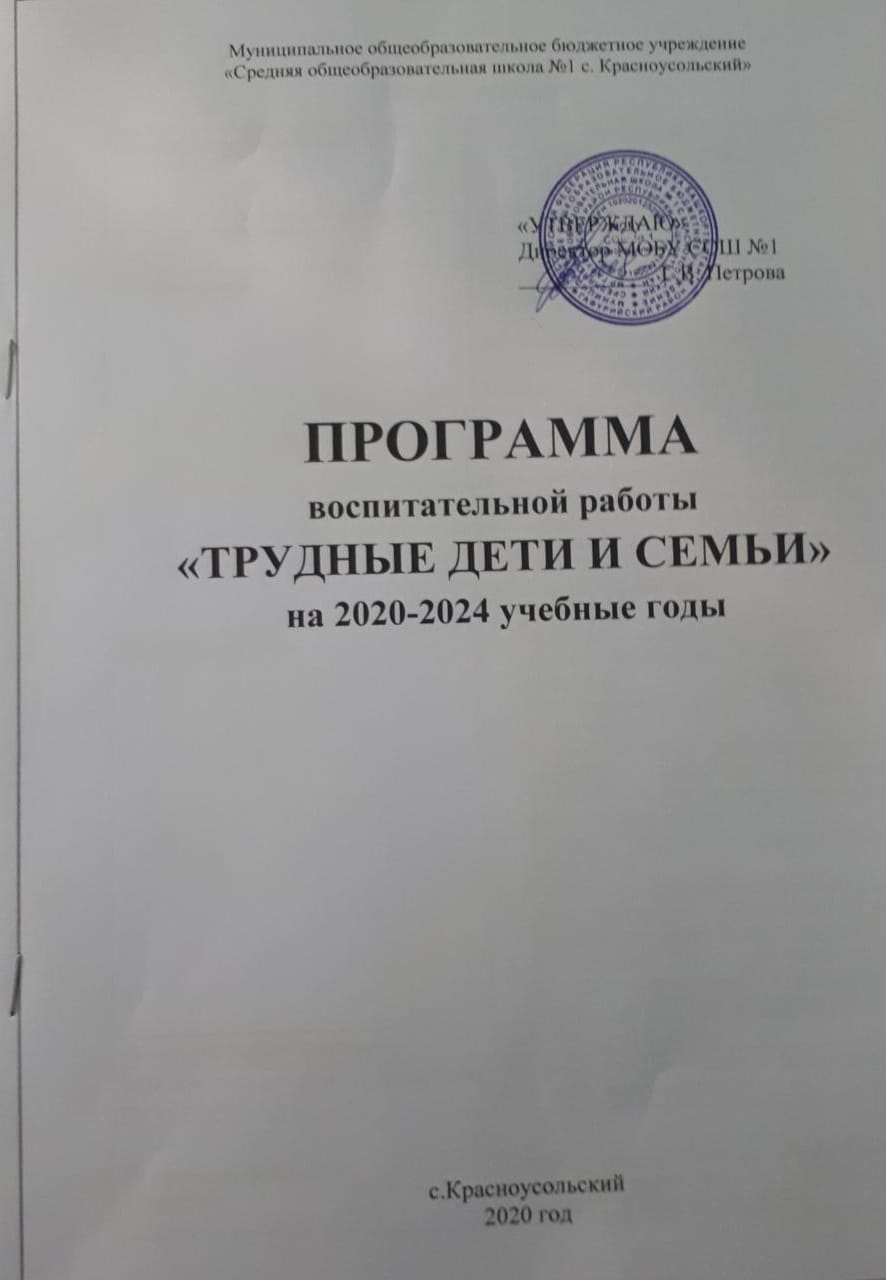 Паспорт программыАктуальность программыВ настоящее время мы все чаще употребляем понятие "трудный" подросток. Многие огрехи семейного и школьного воспитания можно списать на то, что ребенок относится к так называемой группе риска. Для того, чтобы найти верный подход к таким учащимся, педагогу приходится выстраивать целую воспитательную систему.По отношению к подростку термин "трудновоспитуемость" означает невосприимчивость и сопротивляемость воспитуемого педагогическому воздействию. Обусловлено это обычно отставанием личности в положительном развитии, отсюда – проявления недостатков развития, неправильных установок в поведении, отрицательных качеств характера, нездоровых потребностей и т. д. И, как результат, – сначала "трудные" дети и школьники, а затем – взрослые с устойчивыми негативными качествами характера и отклонениями в поведении. В чем же причины такого отставания?Во-первых, в самом подростке, его психологических особенностях. Этот возраст трудный сам по себе. Подростку присущ целый комплекс противоречий. С одной стороны, он старается казаться взрослым, а с другой, – сохраняет детские черты, не умеет совершать самостоятельные действия и принимать решения, предъявляет завышенные требования к учителям и родителям, критичен по отношению к ним, а сам не умеет владеть собой.Во-вторых, "трудный" подросток и "трудные" семьи – понятия неразделимые. Многие социальные пороки (алкоголизм, преступность, наркомания), присущие подросткам, имеют корни в семье.Дети отражают образ жизни отцов и матерей. Среди причин, порождающих "трудных" подростков, можно выделить следующие:отсутствие целенаправленной воспитательной работы с детьми с ранних лет;незнание их интересов и потребностей;политическая, социально-экономическая и экологическая нестабильность;усиление влияния псевдокультуры;неблагоприятные семейно-бытовые отношения;отсутствие контроля за поведением детей, безнадзорность, невнимание к детям;чрезмерное попустительство или жестокость наказания за совершенные проступки;сверхзанятость родителей в сфере общественного производства и частного предпринимательства;"эпидемия" разводов, потеря эмоциональных контактов с детьми.Нестабильность развития общества, низкий экономический уровень большинства семей, духовная среда нашего общества  не способствуют нравственному, духовному  и физическому воспитанию подростка. Экономическая неустроенность повлекла за собой социальную незащищенность детей перед жизнью. Анализ состояния современной семьи показывает, что семья не в силах создать условия для  социализации ребенка, что  ведет к проявлению различных проблем в социуме. Существует связь между  качеством воспитания в семье и  социальными проблемами общества (преступность, наркомания, алкоголизм). Поэтому школе необходимо помочь семье обучать и воспитывать детей, которые склонны к правонарушениям, имеющих вредные привычки, живущих в проблемных семьях, детей, у которых проблемы со сверстниками, взрослыми.Программа  по работе с «проблемными  детьми» предусматривает формирование нравственного уклада школьной жизни, обеспечивающего создание соответствующей социальной среды развития обучающихся, традиционных моральных норм, реализуемого в совместной социально-педагогической деятельности школы, семьи и других субъектов общественной жизни. Программа так же  направлена  на  формирование культуры здорового и безопасного образа жизни. Необходимость  дать каждому ребенку, с учетом его психофизических возможностей, тот уровень образования и воспитания, который поможет ему не потеряться в обществе, найти свое место в жизни, а также развить свои потенциальные способности. Количество школьников, которых выделяют как обучающихся с девиантным поведением, к сожалению, с каждым годом возрастает, потому что увеличивается число провоцирующих факторов, способствующих формированию отклоняющегося поведения. Данная проблема уже перестала быть только психолого-педагогической. Она стала социальной. Обусловлено это обычно отставанием личности в положительном развитии, отсюда – проявления недостатков развития, неправильных установок в поведении, отрицательных качеств характера, нездоровых потребностей и т. д. И, как результат, – сначала "трудные" дети и школьники, а затем – взрослые с устойчивыми негативными качествами характера и отклонениями в поведении.                Ориентируясь на наблюдения и исследования можно  выделить следующие  группы:Дети из неблагополучных семей;Педагогически запущенные дети;Дети с отклонением в поведении;Дети, попавшие в проблемные ситуации;Дети, испытующие дефицит общения.Таким  образом, данная проблема весьма актуальна. Поэтому для её решения необходимо систематизировать проводившую ранее работу, разработать оптимальную технологию, которая бы позволила не подгонять ребёнка под шаблон требований, а вносить коррективы в его поведение, способствовать саморазвитию личности ученика, признавать за каждым право выбора собственного пути. Основная концептуальная идея программы воспитательной работы школы "Проблемные дети и семьи" заключается в том, что предупреждение и преодоление трудновоспитуемости – целостный процесс, осуществляемый в рамках системного подхода, предполагающего: организацию предупредительной работы с детьми; укрепление положительных качеств ребенка; адаптацию его в коллективе сверстников; педагогическую диагностику.Цели программы: включение "трудного" воспитанника в социальные и внутриколлективные отношения, в систему ответственных зависимостей с обществом и коллективом, привлечением его к социально ценной деятельности с учетом имеющихся у него положительных качеств, возможностей и способностей; нормализация и регуляция взаимоотношений воспитателей и воспитуемых; использование всех имеющихся возможностей школы, семьи и общественности для создания единых педагогических позиций по отношению к "трудным" детям, формирования у них объективной самооценки, обучения их методике самостимуляции положительного поведения.Задачи программы:Определение содержания, форм и методов работы с проблемными детьми на основе возрастных, индивидуально-психологических особенностей учащихся;Воспитание основ правовой культуры, жизненного социального оптимизма, способности к правильному осознанному нравственному выбору;Усиление значимости дополнительного образования;Усиление координации предупредительно-профилактической деятельности всех ведомств, решающих данную проблему; Привлечение самих обучающихся к укреплению правопорядка и дисциплины в школе (участие в органах соуправления).Объект реализации программыдети в кризисной ситуации;дети с проблемами в семье;гиперактивные дети;дети с проблемами в обучении;дети с личностными проблемами;дети, стоящие на учёте (ВШУ, КДН, ГДН и др.)Принципы   программы      Принцип законности, демократизма; гуманного обращения с несовершеннолетними;      Принцип социально-педагогической поддержки. Это процесс
совместного определения с ребенком его собственных интересов,
возможностей, целей и путей преодоления препятствий, мешающих
ему сохранять его человеческое достоинство и самостоятельно
достигать желаемых результатов в обучении, самовоспитании,
общении, образе жизни;       Принцип поддержки семей и взаимодействия с ними;       Принцип ведущей роли воспитательного воздействия жизни класса и
общешкольных мероприятий. В виду того, из-за специфики этой
категории детей снижена воспитательная функция семьи (а в
некоторых ситуациях она совсем отсутствует или оказывает
негативное влияние на ребенка), то основная воспитательная
функция принадлежит школе;Принцип повышения роли общественных организаций.Принцип индивидуального подхода к исправлению несовершеннолетних с соблюдением  конфиденциальности  полученной информации.Приоритетные направленияИсследовательская работаКомплекс мероприятий, направленных на изучение личности ребёнка;2. Профилактическая коррекционно- развивающая работа- предупреждение, своевременное выявление, «сдерживание» отклонений в поведении, состояния ребёнка.3. Просветительская работа.-консультации, беседы, лекции, привлечение специалистов.4.Воспитательная работа- вовлечение в деятельность, «живой пример» педагога, эффективное личностное общение.5. Организация помощи проблемным детям и семьямФакторы  попадания  детей в «группу риска», «трудные дети»-дисгармоничная семья;-соматические заболевания;-дети, состоящие на учёте в ГДН, КДН;-неблагополучные ситуации в отношениях со сверстниками;-неадекватное  поведение;-нарушения в эмоциональной сфере (обидчивость, агрессивность, замкнутость, раздражительность);-средовая  адаптация;-просчёты школы в учебной деятельности.Методы работы- Наблюдение;- Психологические и педагогические методики;- Психолого-педагогический анализ;- Социально-психологические методы.Условия реализации программыМатериально-технические условия:учебное пространство;спортивное пространство;трудовое пространство;компьютерный класс;кабинет ОБЖ;актовый зал-столовая;кабинет психолога;кабинет социального педагога.Организационные условия:снижение правовой безграмотности субъектов воспитательно-образовательного процесса посредством трансляции информации о правовой системе России, об основных отраслях и нормах права, о личных правах и свободах гражданина; профилактика противоправного поведения; создание условий для самореализации каждого ученика; актуализация демократических установок в жизнедеятельности школьного сообщества; Методическое обеспечение:обобщение и распространение педагогического опыта по данному вопросу; повышение уровня теоретической (предметной) и психолого-педагогической подготовки учителей в области гражданско-патриотического воспитания; обогащение новыми педагогическими технологиями, формами и методами гражданско-патриотического воспитания; работа по изучению новых нормативных документов, инструктивно-методических материалов по гражданско-патриотическому воспитанию детей и молодежи. Содержание деятельностиИзучение проблемных детей.- выявить всех проблемных детей, начиная с 1-го класса, и завести на них журнал учёта;- установить характер их педагогической запущенности, путём систематических наблюдений, изучения результатов их деятельности;- путём наблюдения, социометрических измерений и анкетирования установить положение ученика в классном коллективе, характер взаимоотношений с ним, наметить путь и способы улучшений;- изучить включения его во внеурочную, общественно полезную  деятельность;- установить, входит ли «трудный ребёнок», ребёнок «группы риска» в другие группы, компании и объединения (направленность этих групп, характер их влияния на ученика);При планировании воспитательной работы классного руководителя необходимо учитывать так же возрастные  и психологические особенности обучающихся:В младшем возрасте проявляются последствия неправильного семейного и детсадовского воспитания. Дети не умеют играть со сверстниками, общаться с ними, управлять собой, трудиться сообща, старательно выполнять работу. Очень важно на данном этапе выявить детей, отстающих в развитии, с трудным характером, слабо подготовленных к школе, и обратить внимание на сложность усвоения нового режима жизни и деятельности, специфику взаимоотношений с учителями, изменение отношений с семьей, затруднения в учебной деятельности и выполнении домашних заданий.Классный руководитель должен:научить детей самостоятельно готовить уроки, преодолевать трудности;создавать "ситуацию успеха" для таких учащихся;вовлекать ребенка в интересующую его деятельность (игру, труд, учебу, досуг);обучать правильно относиться к неудачам, исправлять ошибки;учить уважать товарищей и взрослых;развивать умение прощать друг другу слабости и недостатки.В среднем возрасте трудновоспитуемость стимулируется не только отставанием в психическом развитии, но и недостаточным жизненным опытом. Подростки копируют поведение взрослых, несамостоятельны, преждевременно взрослеют. К недостаткам поведения относятся: грубость, невыдержанность, драчливость, заносчивость, негативное отношение к учебе, конфликты с окружающими.На данном этапе необходимо:подчеркивать взрослость подростка, его ответственность за себя и за свою деятельность;учить различать истинную и ложную красоту человека;воспитывать невосприимчивость к отрицательному поступку;формировать чувство коллективизма и предупреждать эгоистичность, вырабатывая адекватную самооценку;правильно подобрать поручение в классе с учетом интересов ребенка и сообщества сверстников;создавать "ситуации успеха" в учебном процессе;организовать оценочную деятельность, предупреждение невротических расстройств и патологических влечений.Старшие подростки, взрослея, тянутся к самостоятельности. Но социального опыта, многих практических умений, необходимых сил и способностей у них еще нет. Назревает конфликт между пониманием норм поведения и их выполнением, чувствами и разумом, планами и возможностями.Классному руководителю необходимо организовать:общение в микрогруппах ближайшего окружения;деятельность, направленную на самопознание и самоопределение учащихся, формирование потребности в постоянном самовоспитании, активное приобщение к труду для личных и общественных целей.Алгоритм действия классного руководителя  при работе с проблемными детьмиИзначально  следует выявить всех проблемных детей в классе и завести на них и их семьи карту. Для более детального знакомства с такими учащимися необходимо:определить характер педагогической запущенности и неблагополучия семьи (путем систематического наблюдения за детьми, семьями учеников, результатами их деятельности); установить статус педагогически запущенного ученика и ученика из неблагополучной семьи в классном коллективе, характер взаимоотношений с ними одноклассников (путем наблюдения, социометрических измерений и анкетирования), наметить способы их улучшения; изучить интересы, склонности и способности такого ученика с целью возможного включения его во внеурочную кружковую, спортивную, общественно-полезную деятельность; установить: входят ли педагогически запущенные дети в другие группы, компании, объединения; направленность этих групп, характер их влияния на конкретного ученика; ознакомиться с положением ребенка в семье; изучить нравственные ориентиры личности, воспитательный потенциала семьи и коллектива; выявить ошибки в постановке задач, выборе методов и форм воспитания. Для облегчения работы всего педагогического коллектива предлагается составить диагностическую карту "трудного" ребенка. Для этого понадобится:составление карточек с указанием анкетных данных учащегося: фамилии, имени, отчества,  года рождения, класса, состояния здоровья, успеваемости,  характера, поведения, общественной активности, состава семьи, педагогической обстановки и эмоциональных отношений в ней, семейных проблем; проведение анкетирования с целью выявления трудновоспитуемых детей в классе; установление характера педагогической запущенности, отношения к учебной деятельности, причин отставания, проявления волевых качеств; определение коллективного отношения к окружающим, к себе, к своей семье; изучение познавательных интересов, способностей и профессиональных намерений. Организация педагогической помощи: -вести систематический учёт пробелов в знаниях, умениях и навыков детей;- организовать помощь в учебной деятельности, необходимую для ученика;- установить и поддерживать систематические доброжелательные отношения и контакты с родителями проблемных детей. Оказывать им помощь в воспитании детей;- вести систематический учёт особо сложных и неблагополучных семей, учащихся школы, проводить с ними профилактические работы, учёт проводимой с ними работы и её результат.3. Организация медицинской помощи.- вести индивидуальные беседы по правилам гигиены с «трудными» детьми, с детьми «группы риска»; 4. Организация свободного времени проблемных детей.- всех проблемных детей с учётом их интересов и возможностей вовлечь в работу кружков;- привлечь детей к участию в культурно-массовой и спортивной работе, отмечать их успехи, достижения в ней;- организовать ненавязчивый контроль над  поведением свободного времени;5. Профилактическая работа.- коррекционная работа с проблемными детьми: тренинг психолога, тестирование, анкетирование;- индивидуальная работа с детьми по вовлечению в кружки, секции, факультативы;- вести тесную связь в работе с проблемными детьми с РОВД;План  работы с проблемными детьми и семьямиМероприятия по работе с педагогически запущенными детьми и неблагополучными семьямиОрганизация помощи педагогически запущенным детямРабота с детьми, склонными к правонарушениям.Работа с подопечными детьмиРабота с классными руководителямиРабота с родителямиМетодическое обеспечение программыДля повышения качества воспитательной деятельности по профилактике правонарушений и целенаправленного ее развития необходимо методическое обеспечение программ воспитания. Ожидаемые результаты1. Выявление основных причин появления детей «группы риска», «трудных детей».2. Восстановление законных юридических, экономических, интеллектуальных и социальных прав ребёнка.3. Развитие способности критически мыслить, умения ставить социально-значимые цели и принимать ответственные решения.4. Обучение умению владеть эмоциями, справляться со стрессами, тревожностью, избегать конфликтов.5. Сформированные умения неагрессивными способами реагировать на критику, самозащиту, сопротивления со стороны других людей, умение  противостоять вредным привычкам, решать проблемы социально позитивными средствами.6. Создание условий гарантированной социальной защищённости обучающихся:                             - знание учащимися своих прав и обязанностей,  неукоснительное их соблюдение; - психологическое и социальное равенство обучающихся, исключающую какую-либо дискриминацию их по любому признаку;- соблюдение прав обучающихся на индивидуальное своеобразие и самоопределение.7.Развитие творческих способностей и талантов детей, раскрытие самобытности каждого, дальнейшие перспективы.8. Формирование эмоциональнаой и интеллектуальной независимости – готовность к самостоятельному жизненному выбору.9. Умение жить вместе с другими.Наименование программыПрограммавоспитательной работы «Трудные дети и семьи»на 2020-2024 учебные годыОсновной разработчикпрограммыЗам. директора по ВР Кунафина А.Ф.Цели программыВключение "трудного" воспитанника в социальные и внутриколлективные отношения, в систему ответственных зависимостей с обществом и коллективом, привлечением его к социально ценной деятельности с учетом имеющихся у него положительных качеств, возможностей и способностей; нормализация и регуляция взаимоотношений воспитателей и воспитуемых; использование всех имеющихся возможностей школы, семьи и общественности для создания единых педагогических позиций по отношению к "трудным" детям, формирования у них объективной самооценки, обучения их методике самостимуляции положительного поведения.Задачи  программыОпределение содержания, форм и методов работы с проблемными детьми на основе возрастных, индивидуально-психологических особенностей обучающихся;Воспитание основ правовой культуры, жизненного социального оптимизма, способности к правильному осознанному нравственному выбору;Усиление значимости дополнительного образования;Усиление координации предупредительно-профилактической деятельности всех ведомств, решающих данную проблему; Привлечение самих обучающихся к укреплению правопорядка и дисциплины в школе (участие в органах соуправления).Сроки реализации программы2020- 2024 учебные годыИсполнители  основных мероприятий программыОбучающиеся 1–11-х классов, педагогический коллектив  школы, родители.Основные мероприятия -программыСоздание нормативной и содержательной части воспитания обучающихся общеобразовательного учреждения.Организационно-педагогическое обеспечение Программы.Система мер по совершенствованию процесса воспитания школьников.Освещение опыта воспитания.Основными направлениями работы1. Изучение проблемных детей.2.Составление классным руководителем индивидуального плана работы с этими детьми.3.Организация помощи педагогически проблемным  детям и семьям.Контроль за исполнением программыКоординацию деятельности по реализации Программы осуществляет администрация общеобразовательного учреждения.Практическую работу осуществляет педагогический коллектив.Ожидаемые результатыреализации программыСнижение количества правонарушений.Деятельностное участие родителей в педагогическом процессе обучения и воспитания проблемных детей.Желание и умение проблемных детей находить дела по душе, занимать свое свободное время полезными делами.Негативное отношение подростков к вредным привычкам, забота о своем здоровье, желание вести здоровый образ жизни.Наименование мероприятийСроки исполненияОтветственные1. Выявление педагогически запущенных детей и неблагополучных семейВ течение годаКлассные руководители, учителя-предметники,  социальный педагог2. Изучение причин социально-педагогической запущенности ребенкаПо мере выявленияКлассные руководители, психолог, социальный педагог3. Ведение картотеки педагогически запущенных детей и неблагополучных семейВ течение годаСоциальный педагог, классные руководители, 4. Проведение заседаний МО классных руководителей 1–11-го классов по профилактике правонарушений1 раз в полгодаРуководитель МО классных руководителей, социальный педагог, психолог5. Разработка и распространение памяток поведения в семье среди подростковСентябрь – октябрьСоциальный педагог, психолог6. Проведение заседаний Совета профилактики школы1 раз в четвертьЗаместитель директора по ВР, социальный педагог, психолог7. Организация рейдов в неблагополучные семьи и семьи педагогически запущенных детейПо мере необходимостиКлассные руководители, социальный педагог, инспектор ПДН8. Изучение положения подростка в коллективеПо мере необходимостиКлассные руководители, психолог9. Проведение консультаций для детей и родителейСистематическиАдминистрация, психолог, социальный педагогНаправления работы, мероприятияСроки исполненияОтветственный1. Организация педагогической помощи1. Организация педагогической помощи1. Организация педагогической помощи1.1. Создание благоприятных условий для развития личности  обучающихся.В течение годаКлассные руководители1.2. Отслеживание пробелов в знаниях, умениях и навыках обучающихся.ПостоянноКлассные руководители, учителя-предметники1.3. Проведение дополнительных занятий, консультаций. Снятие "синдрома неудачника".По расписаниюУчителя-предметники, психолог1.4. Укрепление положения детей в классном коллективе, помощь обучающимся в выполнении общественных поручений.В течение годаКлассные руководители 1.5. Формирование положительной "Я-концепции".В течение годаКлассные руководители, психолог2. Организация медицинской помощи2. Организация медицинской помощи2. Организация медицинской помощи2.1. Проведение диспансерного осмотра детскими врачами с целью диагностики отклонений от нормального поведения, причин психофизиологического, неврогенного характера.1 раз в годФельдшер, родители2.2. Предупреждение привычек к курению, влечению к алкоголю и токсичным средствам:анкетирование обучающихся 1–11-го классов, родителей; заседание "круглого стола" на тему "Наркомания, алкоголизм – слабость или болезнь"; заседания семейных клубов "Курение – цена модной привычки", "Наркомания среди подростков"; лекции для родителей:"Психология ранней наркомании" 6–7-й кл.; "Проба наркотика – шаг в пропасть" 9-й кл.; "Сигарет, не приносящих вреда, – нет" 5-й кл.; "Профилактика наркомании, токсикомании, алкоголизма". В течение года по планам классных руководителейКлассные руководители, фельдшер, психолог2.3. Половое просвещение детей, беседы о личной гигиенеВ начале годаКлассные руководители, фельдшер3. Организация психологической помощи3. Организация психологической помощи3. Организация психологической помощи3.1. Изучение психологического своеобразия обучающихся (наблюдение, беседы).В течение годаПсихолог3.2. Выявление проблем семейного воспитания (наблюдение, беседы).В течение годаКлассные руководители, психолог3.3. Психологическое консультирование с целью разрешения  возникающих проблем.СистематическиПсихолог, классные руководители, социальный педагог4. Организация свободного времени4. Организация свободного времени4. Организация свободного времени4.1. Изучение интересов и способностей обучающихся. В течение годаКлассные руководители4.2. Вовлечение детей в кружки, секции, общественно полезную деятельность, детские общественные организации.Сентябрь – октябрьКлассные руководители, родители, педагоги дополнительного образованияНаименование мероприятияСрокиОтветственные1. Посещение детей 5 классов, находившихся в социально опасном положении, с целью проверки подготовки к новому учебному году.АвгустСоциальный педагог2. Решение вопроса о бесплатном питании детей, находящихся в трудной жизненной ситуации.СентябрьАдминистрация, социальный педагог.3.Выявление     всех    проблемных   детей, начиная   с   1   класса, с последующим оформлением нужной документации.Сентябрь-октябрьСоциальный педагог, классные руководители4.Изучение положения детей находящихся на различных учётах, в семье. Ноябрь-декабрьСоциальный педагог5.Учёт посещаемости и успеваемости детей, состоящих на различных видах учёта.В течение годаКлассные руководители, социальный педагог6.  Привлечение  детей    группы    риска  кучастию       в       культурно-массовой       испортивной    работе.     Особое    вниманиеуделять   их   читательским   интересам   ивкусамВ  течение годаЗаместитель директора по ВР, социальный педагог
библиотекари, классные руководители, учитель физической
культуры7. Организация ненавязчивого контроля запроведением свободного времени. В  течение годаСоциальный педагог, классные руководители8. Вовлечение обучающихся в кружки и секции.В  течение годаСоциальный педагог, классные руководители,педагоги дополнительного образования9.Проведение бесед на правовые темы совместно     с     инспекторами     ГДНВ  течение годаСоциальный педагог,  инспектор     ПДН10. Привлечение учащихся к укреплениюправопорядка в школеВ  течение годаЗаместитель директора по ВР, социальный педагог11.Совместное принятие мер по поступившим сигналам о правонарушениях учащихся.В  течение годаАдминистрация школы,социальный педагог,классные руководители, инспектор     ПДН12. Выявление   семей,   уклоняющихся   отвоспитания детейВ  течение годаЗаместитель директора по ВР, социальный педагог, психолог13. Выявление интересов детей, имеющих проблемы в поведении.В течение годаКлассные руководители, педагоги – организаторы, социальный педагог14. Проявление интереса к созданию личных достижений у детей девиантного поведения.В течение годаКлассные руководители1. Работа по выявлению детей и подростков, оставшихся без попечения родителей, больных детей и детей - сирот. В  течение годаСоциальный педагог2. Проведение обследования материально-бытовых условий подопечного.2 раза в годСоциальный педагог, классные руководители3. Посещение  подопечных    на     дому. Оказание посильной 
помощи  в       воспитании,  обучении,  организации отдыха подопечныхВ  течение годаСоциальный педагог, классные руководители4. Участие        в    рассмотрении    конфликтов    с подопечными     и     своевременное     оказание     им социальную поддержку.В  течение годаАдминистрация школы. социальный педагог, психолог 5. Своевременное представление в органы социальной службы сведения, направленные на защиту подопечных.В  течение годаСоциальный педагог6. Оказание   помощи   в   обеспечении   подопечных путевками в пришкольные и оздоровительные лагеря, санатории.Во время каникулСоциальный педагог7. Выступления на родительских собраниях по вопросам трудового и семейного законодательства, охраны прав детства, основам социальной политикиПо графикуСоциальный педагог9.  Прослеживание дальнейшей социализации выпускников, имеющих проблемы в поведении и общенииВ течении годаЗам.директора по ВР, социальный педагог 10. Изучение    опыта    работы    социальных    педагогов других школ.В  течение годаСоциальный педагог1. Составление      списков      учащихся, склонных к правонарушениям,  проживающих в неполных семьях, малообеспеченных и многодетных семьях, в семьях опекуновСентябрь-октябрьСоциальный педагог2. Проведение работы по охвату «трудных» подростков, детей, оставшихся без попечения родителей, детей-сирот кружками, спортивными секциями   и   другими видами внеклассной работы СентябрьСоциальный педагог, классные руководители, педагоги дополнительного образования3. Подготовка и проведение классных часов и других внеклассных мероприятий по вопросам улучшения правовых знаний учащихся и профилактики правонарушений  преступленийВ  течение годаСоциальный педагог, классные руководители4.1.Посещение семей учащихся, требующих особого контроля и наблюденияВ  течение годаСоциальный педагог, классные руководители, 4.2. Ознакомление педагогов с тематикой бесед по социальной адаптации на классных часах.1. Разработка рекомендаций для родителей по поводу обучения и воспитания «проблемных» детейВ течение первой четвертиСоциальный педагог, психолог2. Анкетирование родителей:Определение методов семейного воспитанияВоспитательное воздействие семьи на личность ребёнкаВзаимоотношения в семьеВ течение годаСоциальный педагог, психолог3.Организация      тематических      встреч родителей  с  работниками образования, правоохранительных органов, прокуратуры и здравоохраненияВ  течение годаЗам. директора по ВР, социальный педагог, психологМероприятияСроки исполненияОтветственные1. Работа МО классных руководителейВ течение годаЗам. директора по ВР, руководитель МО2. Заседания творческой группы по работе с семьей "Взаимодействие семьи и школы"1 раз в четвертьРуководитель творческой группы3. Подготовка выпуска методических рекомендаций по работе с педагогически запущенными детьми и неблагополучными семьямиАпрельЗам. директора по ВР, руководитель МО4. Работа с правоохранительными органамиВ течение годаАдминистрация5. Подготовка выставок книг по данной проблематике1 раз в четвертьБиблиотекари6. Разработка положения о постановке на внутришкольный учет и снятии с учетаОктябрьЗам. директора по ВР, социальный педагог7. Составление плана работы школы по профилактике курения и наркоманииДекабрьЗаместители директора по ВР, социальный педагог